DAFTAR PUSTAKAAhyar, H., Maret, U. S., Andriani, H., Sukmana, D. J., Mada, U. G., Hardani, S.Pd., M. S., Nur Hikmatul Auliya, G. C. B., Helmina Andriani, M. S., Fardani, R. A., Ustiawaty, J., Utami, E. F., Sukmana, D. J., & Istiqomah, R. R. (2020). Buku Metode Penelitian Kualitatif & Kuantitatif (Issue March).Andini, Y., Lubis, Y., & Siregar, R. S. (2019). Pengaruh Disiplin Kerja Terhadap Produktivitas Kerja Karyawan PT Perkebunan Nusantra Iv (Persero) Unit UsahaPabatu.JurnalAgriuma,1(2),68–77. https://doi.org/10.31289/agr.v1i2.2874Aqsariyanti, L., Sjahruddin, H., & Razak, N. (2019). Pengaruh Etos Kerja Dan Iklim Organisasi Terhadap Produktivitas Karyawan. Jurnal Organisasi Dan Manajemen, 1(1), 27–36.Darmawan, D., anastasnya sinambela, E., & Irfan, M. (2020). Analisis Komitmen Organisasi, Iklim Kerja, Kepuasan Kerja Dan Etos Kerja Yang Memengaruhi Kinerja Pegawai. Jurnal Bisnis Dan Kajian Strategi Manajemen, 4(1), 58–70.Fransiska, Y. (2020). Pengaruh Komunikasi, Beban Kerja Dan Motivasi Kerja Terhadap Kinerja Pegawai Pada Dinas Kependudukan Dan Pencatatan Sipil Labuhanbatu Utara [univerisitas muhammadiyyah sumatera utara]. http://repository.umsu.ac.id/bitstream/handle/123456789/5277/TESIS YULI .pdf?sequence=1&isAllowed=yGhozali. (2018). Aplikasi Analisis. In Aplikasi Analisis. Badan Penerbit Universitas Diponegoro.Ghozali, I. (2020). Aplikasi Analisis Multivariate Dengan Program IBM SPSS 25. Badan Penerbit Universitas Diponegoro.Harras, H., Endang, S., & Wahyudi. (2020). KAJIAN MANAJEMEN SUMBER DAYA MANUSIA UNTUK MAHASISWA (Wahyudi (ed.); Pertama).Jasmine, P. (2019). Pengaruh Lingkungan Kerja Dan Etika Kerja Terhadap Efektivitas Kerja Dan Dampaknya Pada Produktivitas Kerja Karyawan Pt Cahaya Anugrah Al Mawaddah Surabaya. STIE Mahardika Surabaya, 1–13.Juliyanti, B., & Onsardi. (2020). Pengaruh Disiplin Kerja Dan Motivasi Kerja Terhadap Produktivitas Kerja Karyawan Pada Perusahaan Daerah Air Minum (PDAM) Kota Bengkulu. Mnajemen Modal Insani Dan Bisnis, 1(2), 183–191.KUNCORO, M., & mudrajad Kuncoro. (2007). Metode Kuantitatif : Teori dan Aplikasi untuk Bisnis dan Ekonomi. System, 392. https://onesearch.id/Record/IOS2863.JATEN000000000093148#descriptionKurniawan, A. W., & Puspitaningtyas, Z. (2016). Metode Penelitian Kuantitaf. In Metode Penelitian Kuantitatif (p. 212). Pandiva Buku.Madona, O. B. J. A., Farida, U., & Purwaningrum, T. (2022). Pengaruh Budaya Organisasi, Komunikasi Dan Kepemimpinan Transformasional Terhadap Employee Engagement Karyawan Ekspedisi Anteraja Cabang Ponorogo. Jurnal Ekonomi, Manajemen Dan Akuntansi, 6(2), 262–280. https://doi.org/10.21608/pshj.2022.250026Mentari, & Anandita, V. (2020). Pengaruh Pelatihan Dan Komitmen Terhadap Produktivitas Kerja Karyawan Pt. Jingga Langit Media. Ekonomi Dan Industri, 21(3), 61–72.Muhafi, & Zaiful Arief, R. (2020). Terhadap Produktivitas Kerja Karyawan Pt . Adira Dinamika Multi Finance Tbk Ro Bangkalan Tahun 2019 Influence Of Employment Training And Giving Incentives To Employee Work Productivity Pt . Adira Dinamika Multi Finance Tbk Ro Bangkalan In 2019 Abstrak. Ilmu Dan Pendidikan Ekonomi-Sosial, 4(1), 36–42.Ningsih, S., & Dukalang, H. (2019). Penerapan Metode Suksesif Interval pada Analsis Regresi Linier Berganda. Jambura Journal of Mathematics, 1(1), 43–53.Pakpahan, I. J., Herwin, R., Susanti, I., Marpaung, E. F., & Harahap, N. R. (2020). Pengaruh Komunikasi, Etika Kerja Dan Kedisiplinan Terhadap Produktivitas Kerja Pegawai Kantor Camat Kecamatan Sibolga Kota. JRAM (Jurnal Riset Akuntansi Multiparadigma), 7(2), 188–197. https://doi.org/10.30743/akutansi.v7i2.3376Palendeng, O., Mundung, B. I., & Pontoh, J. X. (2022). Pengaruh Etos Kerja Dan Budaya Kerja Terhadap Produktivitas Kerja Pada Pengrajin Rumah Panggung Di Kelurahan Woloan Kecamatan Tomohon Barat. Manajemen & Kewirausahaan, 3(1), 1–13.Ptiriyani, & Halim, A. (2020). Pengaruh Sikap Kerja Dan Keterampilan Kerja Terhadap Produktivitas Kerja. Ekonomi Bisnis Manajemen Dan Akuntansi (EBMA), 1, 162–167.Ridwan. (2010). Metode dan Teknik Menyusun Tesis. In Metode dan Teknik Menyusun Tesis. ALFABETA.Setiawan, J. (2015). Pengaruh Perbedaan Gender dan Keterampilan Kerja Terhadap Produktivitas Pada PT. PILBARA INSULATION SOUTHEAST ASIA. Jurnal AKMENBIS Akademi Akuntansi Permata Harapan, 4(1), 64–79.Sugiyono. (2017). Metode Penelitian Kuantitatif, kualitatif dan R&D. In Metode Penelitian Kuantitatif, kualitatif dan R&D. Alfabeta.Sugiyono, D. (2013). Metode Penelitian Kuantitatif, Kualitatif, dan Tindakan.Sunyoto. (2016). Metodologi Penelitian Akuntansi. In Metodologi Penelitian Akuntansi. PT Refika Aditama Anggota Ikapi.Widnyani, N. W., & Suartina, I. W. (2021). Pengaruh Etika Kerja, Budaya Organisasi Dan Disiplin Kerja Terhadap Produktivitas Kerja Karyawan Pada Pt. Balai Lelang Bali Di Denpasar. Jurnal Widya Amrita, 1(1), 319–334.Yantika, Y., Herlambang, T., & Rozzaid, Y. (2018). Pengaruh Lingkungan Kerja, Etos Kerja, Dan Disiplin Kerja Terhadap Produktivitas Karyawan (Studi Kasus Pada Pemkab Bondowoso). Jurnal Manajemen Dan Bisnis Indonesia, 4(2), 174–188.Yusnandar, W., Nefri, R., & Siregar, S. (2020). Pengaruh Disiplin Kerja Dan Pelatihan Kerja Terhadap Kinerja Karyawan Dengan Budaya Organisasi Sebagai Variabel Moderasi Pada Rumah Sakit Milik Pemerintah Di Kota Medan. JURNAL HUMANIORA, 4(1), 61–72.LAMPIRANLampiran 1 : Lembar Kuesioner PenelitianKUESIONER PENELITIANKepadaYth. Bapak/IbuPT Tri Adi Bersama (Anteraja) Cabang Kabupaten TegalDi tempatHal : Permohonan Mengisi KuesionerDengan hormat, Sehubungan dengan penyusunan skripsi guna memenuhi syarat menyelesaikan program studi S1 di Fakultas Ekonomi Dan Bisnis Universitas Pancasakti Tegal, maka saya:Nama		: Koyrala AnggunNPM		: 4119500178Fakultas	: Ekonomi dan BisnisBermaksud melakukan penelitian ilmiah untuk menyusun skripsi dengan judul “Pengaruh Disiplin Kerja, Etika Kerja, Etos kerja dan Komunikasi Kerja terhadap Produktivitas Kerja Karyawan di PT Tri Adi Bersama Cabang Kabupaten Tegal”.Untuk itu, saya sangat mengharapkan kesediaan Bapak/Ibu untuk menjadi responden dengan mengisi lembar kuesioner ini secara lengkap. Data yang diperoleh hanya akan digunakan untuk kepentingan penelitian sehingga kerahasiaannya akan saya jaga sesuai dnegan etika penelitian.Mengingat keberhasilan penelitian ini akan sangat bergantung pada kelengkapan jawaban, dimohon agar Bapak/Ibu dapat memberikan jawaban dengan lengkap. Terima kasih atas kesediaan Bapak/Ibu yang telah bersedia untuk mengisi kuesioner ini.Hormat saya,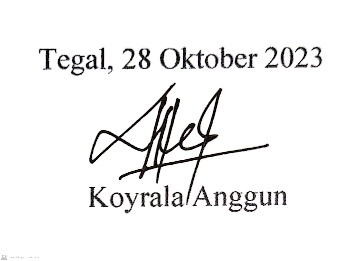 Koyrala AnggunKUESIONER PENELITIANIDENTITAS RESPONDENNama			:Jenis Kelamin		: Laki-laki        Perempuan Usia				: Tingkat Pendidikan		: SMP       SMA/SMK       D3       S1       S2 PETUNJUK PENGISIANBapak/IbuSaudara/i dimohon menjawab setiap pertanyaan dengan memilih satu jawaban pada setiap pernyataan.Ketersediaan Bapak/IbuSaudara/I akan terjamin kerahasiaannya.Jawablah semua pernyataan dengan jujur, baik, dan benar, karena hasil penelitian tidak akan mempengaruhi penilaian pada kinerja.Mohon memberi tanda centang (√ ) pada jawaban yang Bapak/Ibu anggap paling sesuai.Keterangan alternatif jawaban:SS	= Sangat SetujuS	= SetujuN	= NetralTS	= Tidak SetujuSTS	= Sangat Tidak SetujuProduktivitas KerjaDisiplin KerjaEtika KerjaEtos KerjaKomunikasi KerjaLampiran 2 : Tabulasi Data KuesionerTabulasi Produktivitas Kerja (Y)Tabulasi Disiplin Kerja (X1)Tabulasi Etika Kerja (X2)Tabulasi Data Etos Kerja (X3)Tabulasi Data Komunikasi Kerja (X4)Lampiran 3 : Hasil Uji ValiditasHasil Uji Validitas Produktivitas Kerja (Y)Hasil Uji Validitas Disiplin Kerja (X1)Hasil Uji Validitas Etika Kerja (X2)Hasil Uji Validitas Etos Kerja (X3)Hasil Uji Validitas Komunikasi Kerja (X4)Lampiran 4 : Hasil Uji ReliabilitasHasil Uji Reliabilitas Produktivitas KerjaHasil Uji Reliabilitas Disiplin KerjaHasil Uji Reliabilitas Etika KerjaHasil Uji Reliabilitas Etos KerjaHasil Uji Reliabilitas Komunikasi KerjaLampiran 5 : Transformasi Data MSIData Interval Produktivitas KerjaData Interval Disiplin KerjaData Interval Etika KerjaData Interval Etos KerjaData Interval Komunikasi KerjaLampiran 6 : Output SPSS 25Hasil Uji Regresi Linier BergandaHasil Uji t (Parsial)Hasil Uji F (Simultan)Hasil Uji Koefisien DeterminasiLampiran 7 : r-TabelDistribusi Nilai rtabel Signifikansi 5% dan 1%Lampiran 8 : t Tabel Signifikansi 5%Lampiran 9 : F TabelLampiran 10 : Surat Balasan Izin Penelitian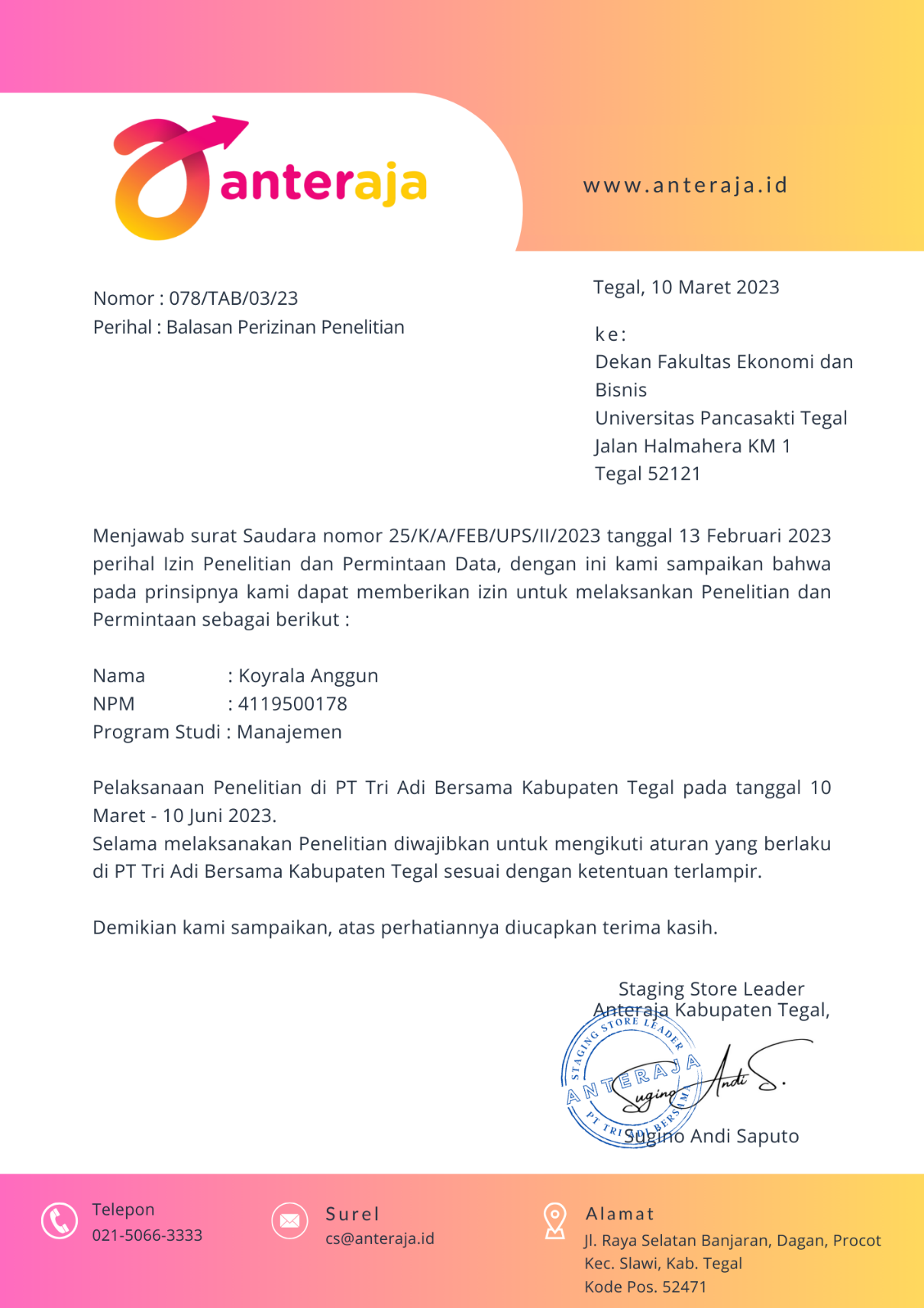 Lampiran 11 : Dokumentasi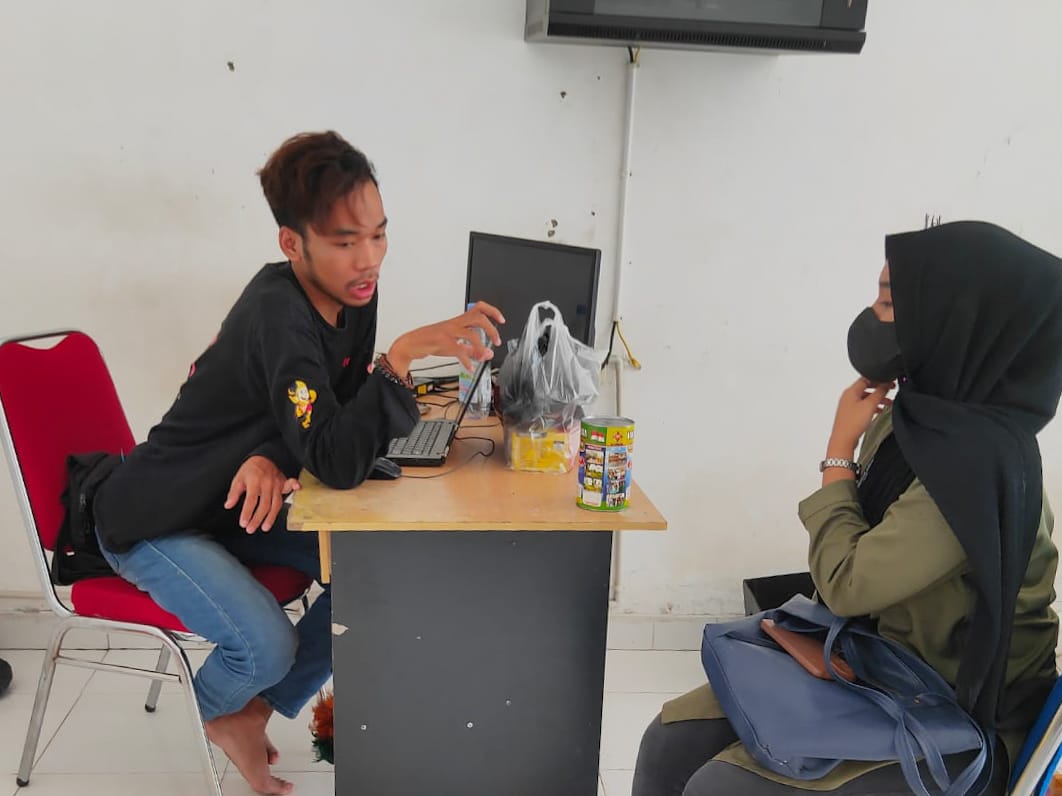 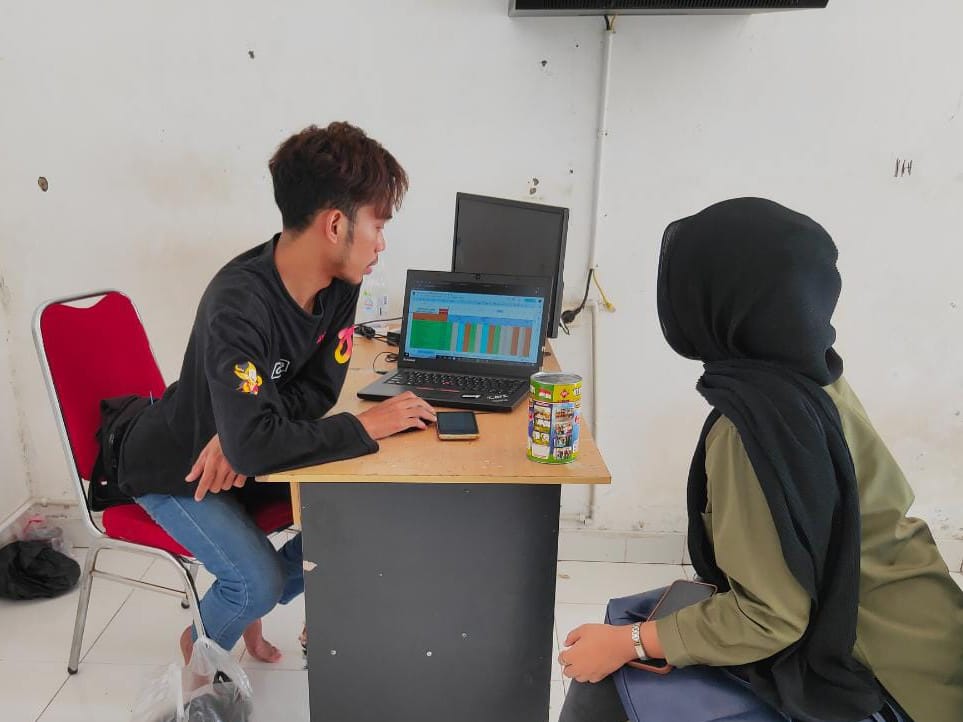 NOPERNYATAANJAWABANJAWABANJAWABANJAWABANJAWABANNOPERNYATAANSTSTSNSSSKerja Keras dan OptimisKerja Keras dan OptimisKerja Keras dan OptimisKerja Keras dan OptimisKerja Keras dan OptimisKerja Keras dan OptimisKerja Keras dan Optimis1Saya bekerja lebih keras dari hari kemarin agar memperoleh hasil yang maksimal2Saya selalu berpikir optimis dan pantang menyerah dalam menyelesaikan pekerjaan sayaKompetensiKompetensiKompetensiKompetensiKompetensiKompetensiKompetensi3Kualitas kerja menjadi prioritas utama dalam hal mengukur hasil kerja saya4saya selalu mengerahkan seluruh kompetensi, tenaga dan pikiran saya untuk bekerjaBersungguh-sungguhBersungguh-sungguhBersungguh-sungguhBersungguh-sungguhBersungguh-sungguhBersungguh-sungguhBersungguh-sungguh5Saya merasa sudah melakukan pekerjaan saya secara profesional dan sungguh-sungguh6Saya mampu melewati tantangan dan rintangan dalam menyelesaikan pekerjaan sayaMenyelesaikan TugasMenyelesaikan TugasMenyelesaikan TugasMenyelesaikan TugasMenyelesaikan TugasMenyelesaikan TugasMenyelesaikan Tugas7Saya memiliki keterampilan kerja yang baik sehingga bisa menyelesaikan setiap pekerjaan yang ditugaskan dengan baik8Saya menyelesaikan tugas dengan efektifPencapaian HasilPencapaian HasilPencapaian HasilPencapaian HasilPencapaian HasilPencapaian HasilPencapaian Hasil9Saya teliti dalam menyelesaikan tugas pekerjaan dan selalu belajar dari tugas baru yang diberikan10Saya melakukan pekerjaan secara maksimal dengan menggunakan sumber daya perusahaan yang diberikanNOPERNYATAANJAWABANJAWABANJAWABANJAWABANJAWABANNOPERNYATAANSTSTSNSSSKetepatan WaktuKetepatan WaktuKetepatan WaktuKetepatan WaktuKetepatan WaktuKetepatan WaktuKetepatan Waktu1Saya hadir di tempat kerja sesuai dengan jam kerja yang telah ditentukan2Saya menyelesaikan tugas tepat waktu sesuai deadline yang diberikanInisiatif Inisiatif Inisiatif Inisiatif Inisiatif Inisiatif Inisiatif 3Saya melaksanakan tugas pekerjaan sebelum diperintah oleh pimpinan4Saya menyadari kesalahan dan memperbaiki kesalahan tersebut sebelum ditegur oleh pimpinanJob DeskJob DeskJob DeskJob DeskJob DeskJob DeskJob Desk5Dalam melaksanakan pekerjaan, saya memperhatikan prosedur kerja yang telah ditetapkan oleh perusahaan6Saya selalu siap menerima perintah tugas dari pimpinan dan selalu melaporkan jika tugas tersebut selesaiWaspada Waspada Waspada Waspada Waspada Waspada Waspada 7Saya menyelesaikan pekerjaan dengan tingkat kewaspadaan dan ketelitian yang tinggi8Saya selau menjaga kerapian lingkungan tempat kerja agar tidak menimbulkan kecelakaan saat bekerjaMengikuti Kebijakan PerusahaanMengikuti Kebijakan PerusahaanMengikuti Kebijakan PerusahaanMengikuti Kebijakan PerusahaanMengikuti Kebijakan PerusahaanMengikuti Kebijakan PerusahaanMengikuti Kebijakan Perusahaan9Saya mematuhi ketentuan dan standar yang telah diterapkan oleh perusahaan dalam bekerja10Saya melaksanakan pekerjaan sesuai dengan perintah atau arahan pimpinanNOPERNYATAANJAWABANJAWABANJAWABANJAWABANJAWABANNOPERNYATAANSTSTSNSSSMenjaga KedisplinanMenjaga KedisplinanMenjaga KedisplinanMenjaga KedisplinanMenjaga KedisplinanMenjaga KedisplinanMenjaga Kedisplinan1Saya tidak pernah meninggalkan tempat kerja selama jam kerja 2Saya bekerja sama dengan rekan kerja sehingga dapat menyekesaikan pekerjaan tepat waktuOptimis & Tanggung JawabOptimis & Tanggung JawabOptimis & Tanggung JawabOptimis & Tanggung JawabOptimis & Tanggung JawabOptimis & Tanggung JawabOptimis & Tanggung Jawab3Saya menggunakan dan memelihara dengan baik barang milik perusahaan4Saya percaya diri dan bertanggung jawab dalam menyelesaikan pekerjaanSopan SantunSopan SantunSopan SantunSopan SantunSopan SantunSopan SantunSopan Santun5Saya selalu berkomunikasi secara sopan dengan rekan kerja maupun pimpinan6Saya selalu berpakaian rapi dan sopan ketika bekerjaBerperilaku BaikBerperilaku BaikBerperilaku BaikBerperilaku BaikBerperilaku BaikBerperilaku BaikBerperilaku Baik7Sebagai seorang karyawan yang diamanati pimpinan saya selalu menjaga sikap saya dengan baik di tempat kerja8Saya membantu rekan kerja saat mereka memerlukan bantuanBekerja Sama Bekerja Sama Bekerja Sama Bekerja Sama Bekerja Sama Bekerja Sama Bekerja Sama 9Saya mampu bekerja sama dengan pimpinan maupun rekan kerja dengan baik10Saya selalu membantu dan berbagi dengan rekan kerja di tempat kerjaNOPERNYATAANJAWABANJAWABANJAWABANJAWABANJAWABANNOPERNYATAANSTSTSNSSSBersikeras Bersikeras Bersikeras Bersikeras Bersikeras Bersikeras Bersikeras 1Saya bekerja dengan sungguh-sungguh dalam melaksanakan tugas2Saya mampu menyelesaikan pekerjaan sebelum batas waktu dan mampu melampaui target yang telah ditentukanKonsentrasi Konsentrasi Konsentrasi Konsentrasi Konsentrasi Konsentrasi Konsentrasi 3Saya selalu melakukan pekerjaan dengan penuh konsentrasi dan tanggung jawab4Saya selalu fokus bekerja ketika di tempat dan di waktu kerjaPantang MenyerahPantang MenyerahPantang MenyerahPantang MenyerahPantang MenyerahPantang MenyerahPantang Menyerah5Saya selalu berusaha untuk bekerja keras dalam menyelesaikan pekerjaan6Saya tidak pantang menyerah dalam menghadapi masalah pekerjaanSelalu SemangatSelalu SemangatSelalu SemangatSelalu SemangatSelalu SemangatSelalu SemangatSelalu Semangat7Saya selalu melakukan pekerjaan dengan penuh semangat8Saya mempunyai rasa ingin tahu yang tinggi terhadap suatu pekerjaan atau tugas yang baruMempunyai PotensiMempunyai PotensiMempunyai PotensiMempunyai PotensiMempunyai PotensiMempunyai PotensiMempunyai Potensi9Saya memenuhi persyaratan atau standar kerja yang ditetapkan perusahaan10Saya mampu bekerja dengan cekatan dan tepat waktuNOPERNYATAANJAWABANJAWABANJAWABANJAWABANJAWABANNOPERNYATAANSTSTSNSSSBerbicara dengan JelasBerbicara dengan JelasBerbicara dengan JelasBerbicara dengan JelasBerbicara dengan JelasBerbicara dengan JelasBerbicara dengan Jelas1Saya mampu merespon atau berbicara dengan baik dan jelas di tempat kerja2Saya mampu menyampaikan laporan pekerjaan yang telah saya selesaikan dengan jelas kepada pimpinanPenyampaian Informasi DetailPenyampaian Informasi DetailPenyampaian Informasi DetailPenyampaian Informasi DetailPenyampaian Informasi DetailPenyampaian Informasi DetailPenyampaian Informasi Detail3Saya mampu menyampaikan informasi dengan detail pada rekan kerja 4Jika ditanya oleh pimpinan mengenai pekerjaan saya selalu menyampaikan dengan detailBahasa yang Baik & BenarBahasa yang Baik & BenarBahasa yang Baik & BenarBahasa yang Baik & BenarBahasa yang Baik & BenarBahasa yang Baik & BenarBahasa yang Baik & Benar5Bahasa yang saya gunakan untuk berkomunikasi di tempat kerja sesuai dengan aturan yang berlaku di perusahaan 6Saya menggunakan bahasa yang baik dan benar Menyampaikan Hal yang PositifMenyampaikan Hal yang PositifMenyampaikan Hal yang PositifMenyampaikan Hal yang PositifMenyampaikan Hal yang PositifMenyampaikan Hal yang PositifMenyampaikan Hal yang Positif7Jika ada kendala/informasi mengenai pekerjaan, saya selalu meminta respon dan memberitahu rekan kerja serta pimpinan8Komunikasi yang terjadi di tempat kerja mampu menciptakan hubungan yang baik dengan rekan dan pimpinan yang dapat memberikan respon positif dan mempengaruhi sikap baik antar pegawaiNOY.1Y.2Y.3Y.4Y.5Y.6Y.7Y.8Y.9Y.10T.Y15454545534442545444554444354545454454545555554455485454445445544645445544544472224444455368454455444443955515555554610454445445443115555555555501222555555554413555555555550144544444554431545555544454616455454455546173343224443321855435555444519444555555547204555555555492145554555554822333344334434235555555555502455555555555025444344244437264555555555492755445555554828444332444436294444224444363044434455544231444444444440324444444443393344444444544134555545555549NOX1.1X1.2X1.3X1.4X1.5X1.6X1.7X1.8X1.9X1.10T.X114444454545432545545554547355555555555044455455555475535555555548644445555554675455555555498555555555550955555555555010455443455544115554424534411254554455554713444444554442144555455545471555555555544916555555455549174555555554481855554555554919444544544543205555555555502144555555554822444554454443235455555555492455554555454825444443344539264455554455462744444444444028444444444440293444444444393053454554444331433333343332324444444444403344444444444034444444444541NOX2.1X2.2X2.3X2.4X2.5X2.6X2.7X2.8X2.9X2.10T.X213554454454432455444454342335545554534443444254545405354553545443634454554544374554554544458445444554544954544455554610445554454545114455445543431245533455444213454355445544144545445554451535544455444316455444344340173454545444421855544435544419354444244438204544433214342145445354544322354355444441234555555553472445555555544825354324424435265434435324372743343343433428442452444437293434433443353044323333543431344444443438323434334454373344344344343734533433444437NOX3.1X3.2X3.3X3.4X3.5X3.6X3.7X3.8X3.9X3.10T.X314344444553402555555555550344444433333644222441424295555555555550644555454444475555555555508555554444445911445125553310555555555550115555555555501255555444444513534334444438144455455554461533544443443816554555544547174455555555481855555555454919554555555549204444555554452144555455554722444455555445234445445555452434444333443625555555555550264444444444402744444444444028354444544340294444444444403044444444444031444444444440324435553444413345453444454234454455354544NOX4.1X4.2X4.3X4.4X4.5X4.6X4.7X4.8T.X4145444443322555555554035555555540455455554385555555554064444444432755555555408555555554095555555540105555555540115454444434125555555540133141111113143445443532153544444432163453455534173455443432184554555538194445433431205435443533213535433531223334444530235555444436244554434433254433443429263433344428274434544331283343534530294454353230305443343430315545244433323444444431334434444431344444555536CorrelationsCorrelationsCorrelationsCorrelationsCorrelationsCorrelationsCorrelationsCorrelationsCorrelationsCorrelationsCorrelationsCorrelationsCorrelationsY.1Y.2Y.3Y.4Y.5Y.6Y.7Y.8Y.9Y.10Y.TY.1Pearson Correlation1,355,402*,396*,327,068,068-,068-,026-,044,413*Y.1Sig. (2-tailed),054,027,031,078,723,722,720,893,818,023Y.1N3030303030303030303030Y.2Pearson Correlation,3551,541**,441*,232-,016,393*,111,316,472**,666**Y.2Sig. (2-tailed),054,002,015,217,933,032,559,089,008,000Y.2N3030303030303030303030Y.3Pearson Correlation,402*,541**1,159,289,190,472**,210,269,321,663**Y.3Sig. (2-tailed),027,002,401,121,314,008,265,151,084,000Y.3N3030303030303030303030Y.4Pearson Correlation,396*,441*,1591,227,287,148,330,081,198,575**Y.4Sig. (2-tailed),031,015,401,227,125,436,075,670,294,001Y.4N3030303030303030303030Y.5Pearson Correlation,327,232,289,2271,272,118,273,349,321,575**Y.5Sig. (2-tailed),078,217,121,227,146,535,144,059,084,001Y.5N3030303030303030303030Y.6Pearson Correlation,068-,016,190,287,2721-,049,512**,305,095,447*Y.6Sig. (2-tailed),723,933,314,125,146,798,004,101,618,013Y.6N3030303030303030303030Y.7Pearson Correlation,068,393*,472**,148,118-,0491,104,451*,668**,616**Y.7Sig. (2-tailed),722,032,008,436,535,798,586,012,000,000Y.7N3030303030303030303030Y.8Pearson Correlation-,068,111,210,330,273,512**,1041,236,128,506**Y.8Sig. (2-tailed),720,559,265,075,144,004,586,210,499,004Y.8N3030303030303030303030Y.9Pearson Correlation-,026,316,269,081,349,305,451*,2361,585**,614**Y.9Sig. (2-tailed),893,089,151,670,059,101,012,210,001,000Y.9N3030303030303030303030Y.10Pearson Correlation-,044,472**,321,198,321,095,668**,128,585**1,666**Y.10Sig. (2-tailed),818,008,084,294,084,618,000,499,001,000Y.10N3030303030303030303030Produktivitas KerjaPearson Correlation,413*,666**,663**,575**,575**,447*,616**,506**,614**,666**1Produktivitas KerjaSig. (2-tailed),023,000,000,001,001,013,000,004,000,000Produktivitas KerjaN3030303030303030303030*. Correlation is significant at the 0.05 level (2-tailed).*. Correlation is significant at the 0.05 level (2-tailed).*. Correlation is significant at the 0.05 level (2-tailed).*. Correlation is significant at the 0.05 level (2-tailed).*. Correlation is significant at the 0.05 level (2-tailed).*. Correlation is significant at the 0.05 level (2-tailed).*. Correlation is significant at the 0.05 level (2-tailed).*. Correlation is significant at the 0.05 level (2-tailed).*. Correlation is significant at the 0.05 level (2-tailed).*. Correlation is significant at the 0.05 level (2-tailed).*. Correlation is significant at the 0.05 level (2-tailed).*. Correlation is significant at the 0.05 level (2-tailed).*. Correlation is significant at the 0.05 level (2-tailed).**. Correlation is significant at the 0.01 level (2-tailed).**. Correlation is significant at the 0.01 level (2-tailed).**. Correlation is significant at the 0.01 level (2-tailed).**. Correlation is significant at the 0.01 level (2-tailed).**. Correlation is significant at the 0.01 level (2-tailed).**. Correlation is significant at the 0.01 level (2-tailed).**. Correlation is significant at the 0.01 level (2-tailed).**. Correlation is significant at the 0.01 level (2-tailed).**. Correlation is significant at the 0.01 level (2-tailed).**. Correlation is significant at the 0.01 level (2-tailed).**. Correlation is significant at the 0.01 level (2-tailed).**. Correlation is significant at the 0.01 level (2-tailed).**. Correlation is significant at the 0.01 level (2-tailed).CorrelationsCorrelationsCorrelationsCorrelationsCorrelationsCorrelationsCorrelationsCorrelationsCorrelationsCorrelationsCorrelationsCorrelationsCorrelationsX1.1X1.2X1.3X1.4X1.5X1.6X1.7X1.8X1.9X1.10T.X1X1.1Pearson Correlation1,407*,359,154,359,202,173,404*,468**,226,549**X1.1Sig. (2-tailed),026,051,417,051,285,360,027,009,230,002X1.1N3030303030303030303030X1.2Pearson Correlation,407*1,472**,174,487**,374*,071,802**,606**,583**,705**X1.2Sig. (2-tailed),026,008,357,006,041,711,000,000,001,000X1.2N3030303030303030303030X1.3Pearson Correlation,359,472**1,413*,389*,528**,512**,517**,626**,304,762**X1.3Sig. (2-tailed),051,008,023,034,003,004,003,000,102,000X1.3N3030303030303030303030X1.4Pearson Correlation,154,174,413*1,615**,402*,449*,328,333,357,615**X1.4Sig. (2-tailed),417,357,023,000,028,013,077,072,053,000X1.4N3030303030303030303030X1.5Pearson Correlation,359,487**,389*,615**1,332,190,647**,588**,354,700**X1.5Sig. (2-tailed),051,006,034,000,073,315,000,001,055,000X1.5N3030303030303030303030X1.6Pearson Correlation,202,374*,528**,402*,3321,372*,405*,420*,651**,668**X1.6Sig. (2-tailed),285,041,003,028,073,043,026,021,000,000X1.6N3030303030303030303030X1.7Pearson Correlation,173,071,512**,449*,190,372*1,227,393*,290,566**X1.7Sig. (2-tailed),360,711,004,013,315,043,228,032,120,001X1.7N3030303030303030303030X1.8Pearson Correlation,404*,802**,517**,328,647**,405*,2271,797**,574**,811**X1.8Sig. (2-tailed),027,000,003,077,000,026,228,000,001,000X1.8N3030303030303030303030X1.9Pearson Correlation,468**,606**,626**,333,588**,420*,393*,797**1,572**,838**X1.9Sig. (2-tailed),009,000,000,072,001,021,032,000,001,000X1.9N3030303030303030303030X1.10Pearson Correlation,226,583**,304,357,354,651**,290,574**,572**1,693**X1.10Sig. (2-tailed),230,001,102,053,055,000,120,001,001,000X1.10N3030303030303030303030Disiplin KerjaPearson Correlation,549**,705**,762**,615**,700**,668**,566**,811**,838**,693**1Disiplin KerjaSig. (2-tailed),002,000,000,000,000,000,001,000,000,000Disiplin KerjaN3030303030303030303030*. Correlation is significant at the 0.05 level (2-tailed).*. Correlation is significant at the 0.05 level (2-tailed).*. Correlation is significant at the 0.05 level (2-tailed).*. Correlation is significant at the 0.05 level (2-tailed).*. Correlation is significant at the 0.05 level (2-tailed).*. Correlation is significant at the 0.05 level (2-tailed).*. Correlation is significant at the 0.05 level (2-tailed).*. Correlation is significant at the 0.05 level (2-tailed).*. Correlation is significant at the 0.05 level (2-tailed).*. Correlation is significant at the 0.05 level (2-tailed).*. Correlation is significant at the 0.05 level (2-tailed).*. Correlation is significant at the 0.05 level (2-tailed).*. Correlation is significant at the 0.05 level (2-tailed).**. Correlation is significant at the 0.01 level (2-tailed).**. Correlation is significant at the 0.01 level (2-tailed).**. Correlation is significant at the 0.01 level (2-tailed).**. Correlation is significant at the 0.01 level (2-tailed).**. Correlation is significant at the 0.01 level (2-tailed).**. Correlation is significant at the 0.01 level (2-tailed).**. Correlation is significant at the 0.01 level (2-tailed).**. Correlation is significant at the 0.01 level (2-tailed).**. Correlation is significant at the 0.01 level (2-tailed).**. Correlation is significant at the 0.01 level (2-tailed).**. Correlation is significant at the 0.01 level (2-tailed).**. Correlation is significant at the 0.01 level (2-tailed).**. Correlation is significant at the 0.01 level (2-tailed).CorrelationsCorrelationsCorrelationsCorrelationsCorrelationsCorrelationsCorrelationsCorrelationsCorrelationsCorrelationsCorrelationsCorrelationsCorrelationsX2.1X2.2X2.3X2.4X2.5X2.6X2.7X2.8X2.9X2.10T.X2X2.1Pearson Correlation1,397*,372*,222,277,018,323,213,066,177,478**X2.1Sig. (2-tailed),030,043,238,139,924,081,258,730,351,008X2.1N3030303030303030303030X2.2Pearson Correlation,397*1,453*,169,530**,482**,393*,603**,435*,482**,763**X2.2Sig. (2-tailed),030,012,373,003,007,032,000,016,007,000X2.2N3030303030303030303030X2.3Pearson Correlation,372*,453*1,597**,612**,364*,605**,432*,538**,291,781**X2.3Sig. (2-tailed),043,012,000,000,048,000,017,002,119,000X2.3N3030303030303030303030X2.4Pearson Correlation,222,169,597**1,455*,060,553**,160,529**,082,558**X2.4Sig. (2-tailed),238,373,000,011,753,002,399,003,665,001X2.4N3030303030303030303030X2.5Pearson Correlation,277,530**,612**,455*1,442*,487**,178,465**,327,726**X2.5Sig. (2-tailed),139,003,000,011,014,006,348,010,078,000X2.5N3030303030303030303030X2.6Pearson Correlation,018,482**,364*,060,442*1,327,633**,335,629**,651**X2.6Sig. (2-tailed),924,007,048,753,014,078,000,071,000,000X2.6N3030303030303030303030X2.7Pearson Correlation,323,393*,605**,553**,487**,3271,310,641**,156,695**X2.7Sig. (2-tailed),081,032,000,002,006,078,096,000,410,000X2.7N3030303030303030303030X2.8Pearson Correlation,213,603**,432*,160,178,633**,3101,308,693**,689**X2.8Sig. (2-tailed),258,000,017,399,348,000,096,097,000,000X2.8N3030303030303030303030X2.9Pearson Correlation,066,435*,538**,529**,465**,335,641**,3081,308,670**X2.9Sig. (2-tailed),730,016,002,003,010,071,000,097,097,000X2.9N3030303030303030303030X2.10Pearson Correlation,177,482**,291,082,327,629**,156,693**,3081,634**X2.10Sig. (2-tailed),351,007,119,665,078,000,410,000,097,000X2.10N3030303030303030303030T.X2Pearson Correlation,478**,763**,781**,558**,726**,651**,695**,689**,670**,634**1T.X2Sig. (2-tailed),008,000,000,001,000,000,000,000,000,000T.X2N3030303030303030303030*. Correlation is significant at the 0.05 level (2-tailed).*. Correlation is significant at the 0.05 level (2-tailed).*. Correlation is significant at the 0.05 level (2-tailed).*. Correlation is significant at the 0.05 level (2-tailed).*. Correlation is significant at the 0.05 level (2-tailed).*. Correlation is significant at the 0.05 level (2-tailed).*. Correlation is significant at the 0.05 level (2-tailed).*. Correlation is significant at the 0.05 level (2-tailed).*. Correlation is significant at the 0.05 level (2-tailed).*. Correlation is significant at the 0.05 level (2-tailed).*. Correlation is significant at the 0.05 level (2-tailed).*. Correlation is significant at the 0.05 level (2-tailed).*. Correlation is significant at the 0.05 level (2-tailed).**. Correlation is significant at the 0.01 level (2-tailed).**. Correlation is significant at the 0.01 level (2-tailed).**. Correlation is significant at the 0.01 level (2-tailed).**. Correlation is significant at the 0.01 level (2-tailed).**. Correlation is significant at the 0.01 level (2-tailed).**. Correlation is significant at the 0.01 level (2-tailed).**. Correlation is significant at the 0.01 level (2-tailed).**. Correlation is significant at the 0.01 level (2-tailed).**. Correlation is significant at the 0.01 level (2-tailed).**. Correlation is significant at the 0.01 level (2-tailed).**. Correlation is significant at the 0.01 level (2-tailed).**. Correlation is significant at the 0.01 level (2-tailed).**. Correlation is significant at the 0.01 level (2-tailed).CorrelationsCorrelationsCorrelationsCorrelationsCorrelationsCorrelationsCorrelationsCorrelationsCorrelationsCorrelationsCorrelationsCorrelationsCorrelationsX3.1X3.2X3.3X3.4X3.5X3.6X3.7X3.8X3.9X3.10T.X3X3.1Pearson Correlation1,151,489**,270,349,259,194,551**,431*,319,510**X3.1Sig. (2-tailed),425,006,150,059,167,304,002,017,086,004X3.1N3030303030303030303030X3.2Pearson Correlation,1511,594**,491**,374*,505**,460*,472**,500**,298,671**X3.2Sig. (2-tailed),425,001,006,042,004,011,008,005,110,000X3.2N3030303030303030303030X3.3Pearson Correlation,489**,594**1,381*,386*,449*,503**,464**,539**,238,687**X3.3Sig. (2-tailed),006,001,038,035,013,005,010,002,205,000X3.3N3030303030303030303030X3.4Pearson Correlation,270,491**,381*1,473**,491**,795**,482**,522**,703**,816**X3.4Sig. (2-tailed),150,006,038,008,006,000,007,003,000,000X3.4N3030303030303030303030X3.5Pearson Correlation,349,374*,386*,473**1,646**,430*,440*,352,503**,676**X3.5Sig. (2-tailed),059,042,035,008,000,018,015,056,005,000X3.5N3030303030303030303030X3.6Pearson Correlation,259,505**,449*,491**,646**1,532**,566**,492**,473**,742**X3.6Sig. (2-tailed),167,004,013,006,000,002,001,006,008,000X3.6N3030303030303030303030X3.7Pearson Correlation,194,460*,503**,795**,430*,532**1,404*,545**,682**,822**X3.7Sig. (2-tailed),304,011,005,000,018,002,027,002,000,000X3.7N3030303030303030303030X3.8Pearson Correlation,551**,472**,464**,482**,440*,566**,404*1,628**,464**,728**X3.8Sig. (2-tailed),002,008,010,007,015,001,027,000,010,000X3.8N3030303030303030303030X3.9Pearson Correlation,431*,500**,539**,522**,352,492**,545**,628**1,457*,750**X3.9Sig. (2-tailed),017,005,002,003,056,006,002,000,011,000X3.9N3030303030303030303030X3.10Pearson Correlation,319,298,238,703**,503**,473**,682**,464**,457*1,745**X3.10Sig. (2-tailed),086,110,205,000,005,008,000,010,011,000X3.10N3030303030303030303030T.X3Pearson Correlation,510**,671**,687**,816**,676**,742**,822**,728**,750**,745**1T.X3Sig. (2-tailed),004,000,000,000,000,000,000,000,000,000T.X3N3030303030303030303030**. Correlation is significant at the 0.01 level (2-tailed).**. Correlation is significant at the 0.01 level (2-tailed).**. Correlation is significant at the 0.01 level (2-tailed).**. Correlation is significant at the 0.01 level (2-tailed).**. Correlation is significant at the 0.01 level (2-tailed).**. Correlation is significant at the 0.01 level (2-tailed).**. Correlation is significant at the 0.01 level (2-tailed).**. Correlation is significant at the 0.01 level (2-tailed).**. Correlation is significant at the 0.01 level (2-tailed).**. Correlation is significant at the 0.01 level (2-tailed).**. Correlation is significant at the 0.01 level (2-tailed).**. Correlation is significant at the 0.01 level (2-tailed).**. Correlation is significant at the 0.01 level (2-tailed).*. Correlation is significant at the 0.05 level (2-tailed).*. Correlation is significant at the 0.05 level (2-tailed).*. Correlation is significant at the 0.05 level (2-tailed).*. Correlation is significant at the 0.05 level (2-tailed).*. Correlation is significant at the 0.05 level (2-tailed).*. Correlation is significant at the 0.05 level (2-tailed).*. Correlation is significant at the 0.05 level (2-tailed).*. Correlation is significant at the 0.05 level (2-tailed).*. Correlation is significant at the 0.05 level (2-tailed).*. Correlation is significant at the 0.05 level (2-tailed).*. Correlation is significant at the 0.05 level (2-tailed).*. Correlation is significant at the 0.05 level (2-tailed).*. Correlation is significant at the 0.05 level (2-tailed).CorrelationsCorrelationsCorrelationsCorrelationsCorrelationsCorrelationsCorrelationsCorrelationsCorrelationsCorrelationsCorrelationsX4.1X4.2X4.3X4.4X4.5X4.6X4.7X4.8T.X4X4.1Pearson Correlation1,494**,343,472**,102,213,128,432*,585**X4.1Sig. (2-tailed),006,064,008,591,259,499,017,001X4.1N303030303030303030X4.2Pearson Correlation,494**1,675**,496**,483**,438*,065,238,755**X4.2Sig. (2-tailed),006,000,005,007,016,732,206,000X4.2N303030303030303030X4.3Pearson Correlation,343,675**1,646**,449*,442*,202,327,770**X4.3Sig. (2-tailed),064,000,000,013,014,284,077,000X4.3N303030303030303030X4.4Pearson Correlation,472**,496**,646**1,510**,429*,262,679**,822**X4.4Sig. (2-tailed),008,005,000,004,018,163,000,000X4.4N303030303030303030X4.5Pearson Correlation,102,483**,449*,510**1,664**,259,071,700**X4.5Sig. (2-tailed),591,007,013,004,000,167,711,000X4.5N303030303030303030X4.6Pearson Correlation,213,438*,442*,429*,664**1,253,259,707**X4.6Sig. (2-tailed),259,016,014,018,000,177,166,000X4.6N303030303030303030X4.7Pearson Correlation,128,065,202,262,259,2531,177,432*X4.7Sig. (2-tailed),499,732,284,163,167,177,349,017X4.7N303030303030303030X4.8Pearson Correlation,432*,238,327,679**,071,259,1771,546**X4.8Sig. (2-tailed),017,206,077,000,711,166,349,002X4.8N303030303030303030T.X4Pearson Correlation,585**,755**,770**,822**,700**,707**,432*,546**1T.X4Sig. (2-tailed),001,000,000,000,000,000,017,002T.X4N303030303030303030**. Correlation is significant at the 0.01 level (2-tailed).**. Correlation is significant at the 0.01 level (2-tailed).**. Correlation is significant at the 0.01 level (2-tailed).**. Correlation is significant at the 0.01 level (2-tailed).**. Correlation is significant at the 0.01 level (2-tailed).**. Correlation is significant at the 0.01 level (2-tailed).**. Correlation is significant at the 0.01 level (2-tailed).**. Correlation is significant at the 0.01 level (2-tailed).**. Correlation is significant at the 0.01 level (2-tailed).**. Correlation is significant at the 0.01 level (2-tailed).**. Correlation is significant at the 0.01 level (2-tailed).*. Correlation is significant at the 0.05 level (2-tailed).*. Correlation is significant at the 0.05 level (2-tailed).*. Correlation is significant at the 0.05 level (2-tailed).*. Correlation is significant at the 0.05 level (2-tailed).*. Correlation is significant at the 0.05 level (2-tailed).*. Correlation is significant at the 0.05 level (2-tailed).*. Correlation is significant at the 0.05 level (2-tailed).*. Correlation is significant at the 0.05 level (2-tailed).*. Correlation is significant at the 0.05 level (2-tailed).*. Correlation is significant at the 0.05 level (2-tailed).*. Correlation is significant at the 0.05 level (2-tailed).Reliability StatisticsReliability StatisticsCronbach's AlphaN of Items,77110Reliability StatisticsReliability StatisticsCronbach's AlphaN of Items,87210Reliability StatisticsReliability StatisticsCronbach's AlphaN of Items,85410Reliability StatisticsReliability StatisticsCronbach's AlphaN of Items,89210Reliability StatisticsReliability StatisticsCronbach's AlphaN of Items,8188Succesive IntervalSuccesive IntervalSuccesive IntervalY.1Y.2Y.3Y.3Y.4Y.4Y.5Y.5Y.6Y.6Y.7Y.7Y.8Y.8Y.9Y.9Y.10Y.10TOTALTOTAL4,0472,3844,1214,1213,0793,0793,7453,7452,1492,1494,0744,0744,0274,0271,0001,0002,3132,31331314,0472,3844,1214,1213,0793,0792,3722,3722,1492,1494,0744,0744,0274,0272,3852,3852,3132,31331314,0472,3844,1214,1213,0793,0793,7453,7452,1492,1494,0744,0742,5262,5262,3852,3853,7453,74532324,0473,7004,1214,1214,3284,3283,7453,7453,5203,5202,6372,6372,5262,5263,8933,8933,7453,74536362,6653,7002,6802,6803,0793,0792,3722,3723,5203,5202,6372,6372,5262,5263,8933,8933,7453,74531312,6653,7002,6802,6803,0793,0793,7453,7453,5203,5202,6372,6372,5262,5263,8933,8932,3132,31331311,0001,0001,0001,0003,0793,0792,3722,3722,1492,1492,6372,6372,5262,5263,8933,8933,7453,74523232,6653,7002,6802,6803,0793,0793,7453,7453,5203,5202,6372,6372,5262,5262,3852,3852,3132,31329294,0473,7004,1214,1211,0001,0003,7453,7453,5203,5204,0744,0744,0274,0273,8933,8933,7453,74536362,6653,7002,6802,6803,0793,0792,3722,3723,5203,5202,6372,6372,5262,5263,8933,8932,3132,31329294,0473,7004,1214,1214,3284,3283,7453,7453,5203,5204,0744,0744,0274,0273,8933,8933,7453,74539391,0001,0004,1214,1214,3284,3283,7453,7453,5203,5204,0744,0744,0274,0273,8933,8933,7453,74533334,0473,7004,1214,1214,3284,3283,7453,7453,5203,5204,0744,0744,0274,0273,8933,8933,7453,74539392,6653,7002,6802,6803,0793,0792,3722,3722,1492,1492,6372,6374,0274,0273,8933,8932,3132,31330302,6653,7004,1214,1214,3284,3283,7453,7453,5203,5202,6372,6372,5262,5262,3852,3853,7453,74533332,6653,7004,1214,1213,0793,0793,7453,7452,1492,1492,6372,6374,0274,0273,8933,8933,7453,74534341,6341,6342,6802,6802,0412,0411,0001,0001,0001,0002,6372,6372,5262,5262,3852,3851,0001,00019194,0473,7002,6802,6802,0412,0413,7453,7453,5203,5204,0744,0744,0274,0272,3852,3852,3132,31333332,6652,3842,6802,6804,3284,3283,7453,7453,5203,5204,0744,0744,0274,0273,8933,8933,7453,74535352,6653,7004,1214,1214,3284,3283,7453,7453,5203,5204,0744,0744,0274,0273,8933,8933,7453,74538382,6653,7004,1214,1214,3284,3282,3722,3723,5203,5204,0744,0744,0274,0273,8933,8933,7453,74536361,6341,6341,5641,5642,0412,0412,3722,3722,1492,1491,5641,5641,0001,0002,3852,3852,3132,31319194,0473,7004,1214,1214,3284,3283,7453,7453,5203,5204,0744,0744,0274,0273,8933,8933,7453,74539394,0473,7004,1214,1214,3284,3283,7453,7453,5203,5204,0744,0744,0274,0273,8933,8933,7453,74539392,6652,3842,6802,6802,0412,0412,3722,3722,1492,1491,0001,0002,5262,5262,3852,3852,3132,31323232,6653,7004,1214,1214,3284,3283,7453,7453,5203,5204,0744,0744,0274,0273,8933,8933,7453,74538384,0473,7002,6802,6803,0793,0793,7453,7453,5203,5204,0744,0744,0274,0273,8933,8933,7453,74537372,6652,3842,6802,6802,0412,0411,5411,5411,0001,0002,6372,6372,5262,5262,3852,3852,3132,31322222,6652,3842,6802,6803,0793,0791,0001,0001,0001,0002,6372,6372,5262,5262,3852,3852,3132,31323232,6652,3842,6802,6802,0412,0412,3722,3722,1492,1494,0744,0744,0274,0273,8933,8932,3132,31329292,6652,3842,6802,6803,0793,0792,3722,3722,1492,1492,6372,6372,5262,5262,3852,3852,3132,31325252,6652,3842,6802,6803,0793,0792,3722,3722,1492,1492,6372,6372,5262,5262,3852,3851,0001,00024242,6652,3842,6802,6803,0793,0792,3722,3722,1492,1492,6372,6372,5262,5263,8933,8932,3132,31327274,0473,7004,1214,1214,3284,3282,3722,3723,5203,5204,0744,0744,0274,0273,8933,8933,7453,7453838Succesive IntervalSuccesive IntervalSuccesive IntervalSuccesive IntervalSuccesive IntervalSuccesive IntervalSuccesive IntervalSuccesive IntervalSuccesive IntervalSuccesive IntervalSuccesive IntervalX1.1X1.2X1.3X1.4X1.5X1.6X1.7X1.8X1.9X1.10TOTAL2,6572,4352,4332,3852,6993,9372,2242,6412,3553,850284,1702,4353,9373,8932,6993,9373,6552,6412,3553,850344,1703,8663,9373,8934,2213,9373,6552,6413,7923,850382,6572,4353,9373,8932,6993,9373,6552,6413,7923,850334,1701,0003,9373,8934,2213,9373,6552,6413,7923,850352,6572,4352,4332,3854,2213,9373,6552,6413,7923,850324,1702,4353,9373,8934,2213,9373,6552,6413,7923,850374,1703,8663,9373,8934,2213,9373,6552,6413,7923,850384,1703,8663,9373,8934,2213,9373,6552,6413,7923,850382,6573,8663,9372,3852,6991,7992,2242,6413,7923,850304,1703,8663,9372,3852,6991,0002,2242,6411,0002,334264,1702,4353,9373,8932,6992,6233,6552,6413,7923,850342,6572,4352,4332,3852,6992,6233,6552,6412,3552,334262,6573,8663,9373,8932,6993,9373,6552,6412,3553,850334,1703,8663,9373,8934,2213,9373,6552,6413,7922,334364,1703,8663,9373,8934,2213,9372,2242,6413,7923,850372,6573,8663,9373,8934,2213,9373,6552,6413,7922,334354,1703,8663,9373,8932,6993,9373,6552,6413,7923,850362,6572,4352,4333,8932,6992,6233,6551,0002,3553,850284,1703,8663,9373,8934,2213,9373,6552,6413,7923,850382,6572,4353,9373,8934,2213,9373,6552,6413,7923,850352,6572,4352,4333,8934,2212,6232,2242,6412,3552,334284,1702,4353,9373,8934,2213,9373,6552,6413,7923,850374,1703,8663,9373,8932,6993,9373,6552,6412,3553,850352,6572,4352,4332,3852,6991,7991,0001,0002,3553,850232,6572,4353,9373,8934,2213,9372,2241,0003,7923,850322,6572,4352,4332,3852,6992,6232,2241,0002,3552,334232,6572,4352,4332,3852,6992,6232,2241,0002,3552,334231,0002,4352,4332,3852,6992,6232,2241,0002,3552,334214,1701,0002,4333,8932,6993,9373,6551,0002,3552,334272,6571,0001,0001,0001,0001,7991,0001,0001,0001,000122,6572,4352,4332,3852,6992,6232,2241,0002,3552,334232,6572,4352,4332,3852,6992,6232,2241,0002,3552,334232,6572,4352,4332,3852,6992,6232,2241,0002,3553,85025Succesive IntervalSuccesive IntervalSuccesive IntervalSuccesive IntervalSuccesive IntervalSuccesive IntervalSuccesive IntervalSuccesive IntervalSuccesive IntervalSuccesive IntervalSuccesive IntervalX2.1X2.2X2.3X2.4X2.5X2.6X2.7X2.8X2.9X2.10TOTAL2,1913,6554,1703,2333,0764,6593,1562,8694,0472,495343,3013,6554,1703,2333,0763,4343,1564,3012,7971,000322,1913,6554,1703,2334,3864,6594,4472,8694,0471,000353,3013,6554,1704,7444,3863,4343,1564,3014,0472,495382,1912,2244,1703,2333,0763,4343,1562,8692,7972,495302,1913,6554,1704,7444,3862,2824,4472,8694,0471,000343,3012,2244,1703,2333,0764,6593,1562,8692,7971,000301,0003,6553,0071,8893,0764,6593,1562,8694,0471,000284,4903,6553,0073,2334,3863,4344,4472,8694,0474,050381,0002,2243,0074,7443,0763,4343,1562,8691,9332,495282,1913,6554,1704,7443,0763,4342,0414,3011,9334,050343,3013,6553,0071,8891,9693,4343,1564,3012,7974,050323,3012,2243,0073,2333,0763,4343,1562,8692,7972,495301,0003,6554,1703,2334,3863,4344,4472,8691,0002,495312,1913,6554,1703,2333,0763,4344,4474,3012,7972,495343,3013,6554,1703,2333,0763,4342,0412,8692,7971,000302,1912,2244,1703,2334,3863,4344,4472,8692,7972,495324,4903,6554,1703,2333,0763,4342,0414,3014,0472,495352,1913,6553,0073,2333,0763,4341,0002,8692,7972,495283,3013,6553,0073,2333,0762,2822,0411,0001,0002,495253,3013,6553,0073,2334,3862,2824,4472,8694,0472,495342,1913,6553,0071,8894,3864,6593,1562,8692,7972,495313,3013,6554,1704,7444,3864,6594,4474,3014,0471,000393,3013,6554,1704,7444,3864,6594,4474,3014,0472,495402,1913,6553,0071,8891,0003,4343,1561,0002,7972,495254,4902,2242,1073,2333,0762,2824,4471,7151,5412,495283,3011,0002,1073,2331,9692,2823,1561,7152,7971,000233,3012,2241,0003,2334,3861,0003,1562,8692,7972,495262,1912,2242,1073,2333,0762,2822,0412,8692,7971,000243,3012,2242,1071,0001,9692,2822,0411,7154,0472,495232,1912,2243,0073,2333,0763,4343,1562,8691,9332,495282,1912,2242,1073,2331,9692,2823,1562,8694,0472,495273,3012,2242,1073,2333,0762,2823,1562,8691,9332,495274,4901,0002,1073,2331,9692,2823,1562,8692,7972,49526Succesive IntervalSuccesive IntervalSuccesive IntervalSuccesive IntervalSuccesive IntervalSuccesive IntervalSuccesive IntervalSuccesive IntervalSuccesive IntervalSuccesive IntervalSuccesive IntervalX3.1X3.2X3.3X3.4X3.5X3.6X3.7X3.8X3.9X3.10TOTAL2,9471,9972,7622,5942,2692,7212,8443,6114,1701,000274,3284,2214,2214,0273,7004,1704,0743,6114,1703,708402,9472,9152,7622,5942,2692,7212,0701,0001,5641,000222,9471,5641,0001,0002,2692,7211,0002,2331,0002,315184,3284,2214,2214,0273,7004,1704,0743,6114,1703,708402,9472,9154,2214,0273,7002,7214,0742,2332,7212,315324,3284,2214,2214,0273,7004,1704,0743,6114,1703,708404,3284,2214,2214,0273,7002,7212,8442,2332,7212,315331,0001,0002,7622,5943,7001,0001,5643,6114,1703,708254,3284,2214,2214,0273,7004,1704,0743,6114,1703,708404,3284,2214,2214,0273,7004,1704,0743,6114,1703,708404,3284,2214,2214,0273,7002,7212,8442,2332,7212,315334,3281,9972,7621,5641,0002,7212,8442,2332,7212,315242,9472,9154,2214,0272,2694,1704,0743,6114,1702,315351,7991,9974,2212,5942,2692,7212,8441,0002,7212,315244,3284,2212,7624,0273,7004,1704,0742,2332,7213,708362,9472,9154,2214,0273,7004,1704,0743,6114,1703,708384,3284,2214,2214,0273,7004,1704,0743,6112,7213,708394,3284,2212,7624,0273,7004,1704,0743,6114,1703,708392,9472,9152,7622,5943,7004,1704,0743,6114,1702,315332,9472,9154,2214,0273,7002,7214,0743,6114,1703,708362,9472,9152,7622,5943,7004,1704,0743,6114,1702,315332,9472,9152,7624,0272,2692,7214,0743,6114,1703,708331,7992,9152,7622,5942,2691,5642,0701,0002,7212,315224,3284,2214,2214,0273,7004,1704,0743,6114,1703,708402,9472,9152,7622,5942,2692,7212,8442,2332,7212,315262,9472,9152,7622,5942,2692,7212,8442,2332,7212,315261,7994,2212,7622,5942,2692,7214,0742,2332,7211,000262,9472,9152,7622,5942,2692,7212,8442,2332,7212,315262,9472,9152,7622,5942,2692,7212,8442,2332,7212,315262,9472,9152,7622,5942,2692,7212,8442,2332,7212,315262,9472,9151,5644,0273,7004,1702,0702,2332,7212,315292,9474,2212,7624,0271,0002,7212,8442,2332,7213,708292,9474,2212,7622,5943,7004,1702,0703,6112,7213,70833Succesive IntervalSuccesive IntervalSuccesive IntervalSuccesive IntervalSuccesive IntervalSuccesive IntervalSuccesive IntervalSuccesive IntervalSuccesive IntervalX4.1X4.2X4.3X4.4X4.5X4.6X4.7X4.8TOTAL2,0204,1212,0732,8832,9542,9543,1601,916223,1174,1213,2784,1214,2734,2734,3284,121323,1174,1213,2784,1214,2734,2734,3284,121323,1174,1212,0734,1214,2734,2734,3282,789293,1174,1213,2784,1214,2734,2734,3284,121322,0202,7372,0732,8832,9542,9543,1602,789223,1174,1213,2784,1214,2734,2734,3284,121323,1174,1213,2784,1214,2734,2734,3284,121323,1174,1213,2784,1214,2734,2734,3284,121323,1174,1213,2784,1214,2734,2734,3284,121323,1172,7373,2782,8832,9542,9543,1602,789243,1174,1213,2784,1214,2734,2734,3284,121321,0001,0002,0731,0001,0001,0001,0001,00091,0002,7372,0734,1212,9542,9542,1694,121221,0004,1212,0732,8832,9542,9543,1602,789221,0002,7373,2781,9692,9544,2734,3284,121251,0002,7373,2784,1212,9542,9542,1692,789222,0204,1213,2782,8834,2734,2734,3284,121292,0202,7372,0734,1212,9541,8892,1692,789213,1172,7371,0004,1212,9542,9542,1694,121231,0004,1211,0004,1212,9541,8892,1694,121211,0001,6931,0002,8832,9542,9543,1604,121203,1174,1213,2784,1212,9542,9543,1602,789262,0204,1213,2782,8832,9541,8893,1602,789232,0202,7371,0001,9692,9542,9542,1692,789191,0002,7371,0001,9691,9972,9543,1602,789182,0202,7371,0002,8834,2732,9543,1601,916211,0001,6932,0731,9694,2731,8893,1604,121202,0202,7373,2782,8831,9974,2732,1691,564213,1172,7372,0731,9691,9972,9542,1692,789203,1174,1212,0734,1211,5642,9543,1602,789241,0002,7372,0732,8832,9542,9543,1602,789212,0202,7371,0002,8832,9542,9543,1602,789202,0202,7372,0732,8834,2734,2734,3284,12127CoefficientsaCoefficientsaCoefficientsaCoefficientsaCoefficientsaCoefficientsaCoefficientsaModelModelUnstandardized CoefficientsUnstandardized CoefficientsStandardized CoefficientstSig.ModelModelBStd. ErrorBetatSig.1(Constant)22,6004,2305,342,0001Disiplin Kerja,303,100,5143,024,0051Etika Kerja,275,131,3362,099,0451Etos Kerja-,162,080-,278-2,022,0521Komunikasi Kerja-,164,103-,238-1,589,123CoefficientsaCoefficientsaCoefficientsaCoefficientsaModelModeltSig.ModelModeltSig.1(Constant)5,342,0001Disiplin Kerja3,024,0051Etika Kerja2,099,0451Etos Kerja-2,022,0521Komunikasi Kerja-1,589,123ANOVAaANOVAaANOVAaANOVAaANOVAaANOVAaANOVAaModelModelSum of SquaresdfMean SquareFSig.1Regression253,588463,3978,527,000b1Residual215,623297,4351Total469,21133a. Dependent Variable: Produktivitas Kerjaa. Dependent Variable: Produktivitas Kerjaa. Dependent Variable: Produktivitas Kerjaa. Dependent Variable: Produktivitas Kerjaa. Dependent Variable: Produktivitas Kerjaa. Dependent Variable: Produktivitas Kerjaa. Dependent Variable: Produktivitas Kerjab. Predictors: (Constant), Komunikasi Kerja, Etos Kerja, Etika Kerja, Disiplin Kerjab. Predictors: (Constant), Komunikasi Kerja, Etos Kerja, Etika Kerja, Disiplin Kerjab. Predictors: (Constant), Komunikasi Kerja, Etos Kerja, Etika Kerja, Disiplin Kerjab. Predictors: (Constant), Komunikasi Kerja, Etos Kerja, Etika Kerja, Disiplin Kerjab. Predictors: (Constant), Komunikasi Kerja, Etos Kerja, Etika Kerja, Disiplin Kerjab. Predictors: (Constant), Komunikasi Kerja, Etos Kerja, Etika Kerja, Disiplin Kerjab. Predictors: (Constant), Komunikasi Kerja, Etos Kerja, Etika Kerja, Disiplin KerjaModel SummarybModel SummarybModel SummarybModel SummarybModel SummarybModelRR SquareAdjusted R SquareStd. Error of the Estimate1,735a,540,4772,727a. Predictors: (Constant), Komunikasi Kerja, Etos Kerja, Etika Kerja, Disiplin Kerjaa. Predictors: (Constant), Komunikasi Kerja, Etos Kerja, Etika Kerja, Disiplin Kerjaa. Predictors: (Constant), Komunikasi Kerja, Etos Kerja, Etika Kerja, Disiplin Kerjaa. Predictors: (Constant), Komunikasi Kerja, Etos Kerja, Etika Kerja, Disiplin Kerjaa. Predictors: (Constant), Komunikasi Kerja, Etos Kerja, Etika Kerja, Disiplin Kerjab. Dependent Variable: Produktivitas Kerjab. Dependent Variable: Produktivitas Kerjab. Dependent Variable: Produktivitas Kerjab. Dependent Variable: Produktivitas Kerjab. Dependent Variable: Produktivitas KerjaNThe Level of SignificanceThe Level of SignificanceNThe Level of SignificanceThe Level of SignificanceN5%1%N5%1%30.9970.999380.3200.41340.9500.990390.3160.40850.8780.959400.3120.40360.8110.917410.3080.39870.7540.874420.3040.39380.7070.834430.3010.38990.6660.798440.2970.384100.6320.765450.2940.380110.6020.735460.2910.376120.5760.708470.2880.372130.5530.684480.2840.368140.5320.661490.2810.364150.5140.641500.2790.361160.4970.623550.2660.345170.4820.606600.2540.330180.4680.590650.2440.317190.4560.575700.2350.306200.4440.561750.2270.296210.4330.549800.2200.286220.4320.537850.2130.278230.4130.526900.2070.267240.4040.515950.2020.263250.3960.5051000.1950.256260.3880.4961250.1760.230270.3810.4871500.1590.210280.3740.4781750.1480.194290.3670.4702000.1380.181300.3610.4633000.1130.148310.3550.4564000.0980.128320.3490.4495000.0880.115330.3440.4426000.0800.105340.3390.4367000.0740.097350.3340.4308000.0700.091360.3290.4249000.0650.086370.3250.41810000.0620.081df=(n-k)α = 0.05α = 0.02516,31412,70622,9204,30332,3533,18242,1322,77652,0152,57161,9432,44771,8952,36581,8602,30691,8332,262101,8122,228111,7962,201121,7822,179131,7712,160141,7612,145151,7532,131161,7462,120171,7402,110181,7342,101191,7292,093201,7252,086211,7212,080221,7172,074231,7142,069241,7112,064251,7082,060261,7062,056271,7032,052281,7012,048291,6992,045301,6972,042311,6962,040321,6942,037331,6922,035341,6912,032351,6902,030361,6882,028371,6872,026381,6862,024391,6852,023401,6842,021411,6832,020421,6822,018431,6812,017441,6802,015451,6792,014461,6792,013471,6782,012481,6772,011491,6772,010df=(n-k)α = 0.05α = 0.025511,6752,008521,6752,007531,6742,006541,6742,005551,6732,004561,6732,003571,6722,002581,6722,002591,6712,001601,6712,000611,6702,000621,6701,999631,6691,998641,6691,998651,6691,997661,6681,997671,6681,996681,6681,995691,6671,995701,6671,994711,6671,994721,6661,993731,6661,993741,6661,993751,6651,992761,6651,992771,6651,991781,6651,991791,6641,990801,6641,990811,6641,990821,6641,989831,6631,989841,6631,989851,6631,988861,6631,988871,6631,988881,6621,987891,6621,987901,6621,987911,6621,986921,6621,986931,6611,986941,6611,986951,6611,985961,6611,985971,6611,985981,6611,984991,6601,984α = 0,05df1=(k1)df1=(k1)df1=(k1)df1=(k1)df1=(k1)df1=(k1)df1=(k1)df1=(k1)df2=(n-k- 1)123456781161.448199,500215.707224,583230,162233.986236,768238,883218,51319,00019,16419,24719,29619,33019,35319,371310,1289,5529,2779,1179,0138,9418,8878,84547,7096,9446,5916,3886,2566,1636,0946,04156,6085,7865,4095,1925,0504,9504,8764,81865,9875,1434,7574,5344,3874,2844,2074,14775,5914,7374,3474,1203,9723,8663,7873,72685,3184,4594,0663,8383,6873,5813,5003,43895,1174,2563,8633,6333,4823,3743,2933,230104,9654,1033,7083,4783,3263,2173,1353,072114,8443,9823,5873,3573,2043,0953,0122,948124,7473,8853,4903,2593,1062,9962,9132,849134,6673,8063,4113,1793,0252,9152,8322,767144,6003,7393,3443,1122,9582,8482,7642,699154,5433,6823,2873,0562,9012,7902,7072,641164,4943,6343,2393,0072,8522,7412,6572,591174,4513,5923,1972,9652,8102,6992,6142,548184,4143,5553,1602,9282,7732,6612,5772,510194,3813,5223,1272,8952,7402,6282,5442,477204,3513,4933,0982,8662,7112,5992,5142,447214,3253,4673,0722,8402,6852,5732,4882,420224,3013,4433,0492,8172,6612,5492,4642,397234,2793,4223,0282,7962,6402,5282,4422,375244,2603,4033,0092,7762,6212,5082,4232,355254,2423,3852,9912,7592,6032,4902,4052,337264,2253,3692,9752,7432,5872,4742,3882,321274,2103,3542,9602,7282,5722,4592,3732,305284,1963,3402,9472,7142,5582,4452,3592,291294,1833,3282,9342,7012,5452,4322,3462,278304,1713,3162,9222,6902,5342,4212,3342,266314,1603,3052,9112,6792,5232,4092,3232,255324,1493,2952,9012,6682,5122,3992,3132,244334,1393,2852,8922,6592,5032,3892,3032,235344,1303,2762,8832,6502,4942,3802,2942,225354,1213,2672,8742,6412,4852,3722,2852,217364,1133,2592,8662,6342,4772,3642,2772,209374,1053,2522,8592,6262,4702,3562,2702,201384,0983,2452,8522,6192,4632,3492,2622,194394,0913,2382,8452,6122,4562,3422,2552,187404,0853,2322,8392,6062,4492,3362,2492,180414,0793,2262,8332,6002,4432,3302,2432,174424,0733,2202,8272,5942,4382,3242,2372,168434,0673,2142,8222,5892,4322,3182,2322,163444,0623,2092,8162,5842,4272,3132,2262,157454,0573,2042,8122,5792,4222,3082,2212,152464,0523,2002,8072,5742,4172,3042,2162,147474,0473,1952,8022,5702,4132,2992,2122,143484,0433,1912,7982,5652,4092,2952,2072,138494,0383,1872,7942,5612,4042,2902,2032,134504,0343,1832,7902,5572,4002,2862,1992,130514,0303,1792,7862,5532,3972,2832,1952,126524,0273,1752,7832,5502,3932,2792,1922,122534,0233,1722,7792,5462,3892,2752,1882,119544,0203,1682,7762,5432,3862,2722,1852,115554,0163,1652,7732,5402,3832,2692,1812,112564,0133,1622,7692,5372,3802,2662,1782,109574,0103,1592,7662,5342,3772,2632,1752,106584,0073,1562,7642,5312,3742,2602,1722,103594,0043,1532,7612,5282,3712,2572,1692,100604,0013,1502,7582,5252,3682,2542,1672,097613,9983,1482,7552,5232,3662,2512,1642,094623,9963,1452,7532,5202,3632,2492,1612,092633,9933,1432,7512,5182,3612,2462,1592,089643,9913,1402,7482,5152,3582,2442,1562,087653,9893,1382,7462,5132,3562,2422,1542,084663,9863,1362,7442,5112,3542,2392,1522,082673,9843,1342,7422,5092,3522,2372,1502,080683,9823,1322,7402,5072,3502,2352,1482,078693,9803,1302,7372,5052,3482,2332,1452,076703,9783,1282,7362,5032,3462,2312,1432,074713,9763,1262,7342,5012,3442,2292,1422,072723,9743,1242,7322,4992,3422,2272,1402,070733,9723,1222,7302,4972,3402,2262,1382,068743,9703,1202,7282,4952,3382,2242,1362,066753,9683,1192,7272,4942,3372,2222,1342,064763,9673,1172,7252,4922,3352,2202,1332,063773,9653,1152,7232,4902,3332,2192,1312,061783,9633,1142,7222,4892,3322,2172,1292,059793,9623,1122,7202,4872,3302,2162,1282,058803,9603,1112,7192,4862,3292,2142,1262,056813,9593,1092,7172,4842,3272,2132,1252,055823,9573,1082,7162,4832,3262,2112,1232,053833,9563,1072,7152,4822,3242,2102,1222,052843,9553,1052,7132,4802,3232,2092,1212,051853,9533,1042,7122,4792,3222,2072,1192,049863,9523,1032,7112,4782,3212,2062,1182,048873,9513,1012,7092,4762,3192,2052,1172,047883,9493,1002,7082,4752,3182,2032,1152,045893,9483,0992,7072,4742,3172,2022,1142,044903,9473,0982,7062,4732,3162,2012,1132,043913,9463,0972,7052,4722,3152,2002,1122,042923,9453,0952,7042,4712,3132,1992,1112,041933,9433,0942,7032,4702,3122,1982,1102,040943,9423,0932,7012,4692,3112,1972,1092,038953,9413,0922,7002,4672,3102,1962,1082,037963,9403,0912,6992,4662,3092,1952,1062,036973,9393,0902,6982,4652,3082,1942,1052,035983,9383,0892,6972,4652,3072,1932,1042,034993,9373,0882,6962,4642,3062,1922,1032,0331003,9363,0872,6962,4632,3052,1912,1032,032